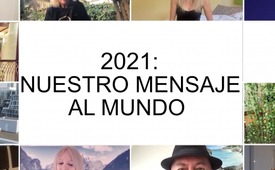 2021: NUESTRO MENSAJE AL MUNDO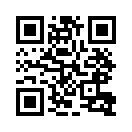 "Nuestro bien más importante es la libertad. Defendemos el amor en lugar del odio, la unión en lugar del enfrentamiento. [...]" Heiko Schrang y otros muchos conocidos como Samuel Eckert o Xavier Naidoo aparecen juntos ante la cámara en este breve y conmovedor vídeo y hablan de lo que apoyan en 2021.2021: NUESTRO MENSAJE 

Nuestro bien más importante es la libertad. 
Defendemos el amor en lugar del odio.
Para unirnos en lugar de enfrentarnos.
Queremos que la gente no hable sobre los demás,
sino entre ellos.
Sólo en una sociedad abierta, 
en la que no se difama a los que piensan diferente, 
puede existir y florecer la verdadera libertad.
Por eso lo exigimos: 
Se acabó la difamación, el alarmismo y el terror psicológico.
Abre tu también tu corazón.

reconocer - despertar - cambiar

¡JUNTOS PODEMOS LOGRAR!
¡EL GRAN CAMBIO YA HA COMENZADO!
¡CADA UNO CUENTA!
¡UNIDOS ESTAMOS!


También presente:
Bernd Schumacher (https://dff-tv.de/)
Jo Conrad (https://t.me/BewusstTV)
Gabi Decker (https://www.gabidecker.de/)
Oliver Janich (https://t.me/oliverjanich)
Thomas Berthold (https://t.me/THOMASBERTHOLD_OFFICIAL)
Rüdiger Dahlke (https://www.dahlke.at/)
Samuel Eckert (https://t.me/samueleckert)
Xavier Naidoo (https://t.me/Xavier_Naidoo)
Julia Rawsome (https://rawsome-lifestyle.de/)
Miriam Hope (https://t.me/MiriamHope)
Naomi Seibt (https://t.me/naomiseibt)
Alex Quint (https://t.me/eingeSCHENKt)
Britta Berthold (https://www.brittaberthold.de/)
Nana Lifestyler (https://t.me/NanaDomena)
Heiko Schrang (https://t.me/SchrangTV)
Sebastian (https://t.me/Faktenfriedenfreiheit)de -Fuentes:SchrangTV: „2021: UNSERE BOTSCHAFT“
https://www.youtube.com/watch?v=KaeM1tUpEUoEsto también podría interesarle:---Kla.TV – Las otras noticias ... libre – independiente – no censurada ...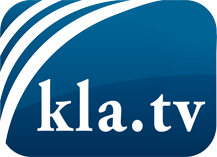 lo que los medios de comunicación no deberían omitir ...poco escuchado – del pueblo para el pueblo ...cada viernes emisiones a las 19:45 horas en www.kla.tv/es¡Vale la pena seguir adelante!Para obtener una suscripción gratuita con noticias mensuales
por correo electrónico, suscríbase a: www.kla.tv/abo-esAviso de seguridad:Lamentablemente, las voces discrepantes siguen siendo censuradas y reprimidas. Mientras no informemos según los intereses e ideologías de la prensa del sistema, debemos esperar siempre que se busquen pretextos para bloquear o perjudicar a Kla.TV.Por lo tanto, ¡conéctese hoy con independencia de Internet!
Haga clic aquí: www.kla.tv/vernetzung&lang=esLicencia:    Licencia Creative Commons con atribución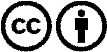 ¡Se desea la distribución y reprocesamiento con atribución! Sin embargo, el material no puede presentarse fuera de contexto.
Con las instituciones financiadas con dinero público está prohibido el uso sin consulta.Las infracciones pueden ser perseguidas.